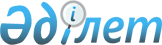 2021 - 2023 жылдарға арналған Баянауыл аудандық бюджеті туралыПавлодар облысы Баянауыл аудандық мәслихатының 2020 жылғы 25 желтоқсандағы № 368/65 шешімі. Павлодар облысының Әділет департаментінде 2020 жылғы 28 қазанда № 7114 болып тіркелді.
      Қазақстан Республикасының 2008 жылғы 4 желтоқсандағы Бюджет кодексінің 75-бабы 2-тармағына, Қазақстан Республикасының 2001 жылғы 23 қаңтардағы "Қазақстан Республикасындағы жергілікті мемлекеттік басқару және өзін-өзі басқару туралы" Заңының 6-бабы 1-тармағының 1) тармақшасына, Қазақстан Республикасының 2005 жылғы 8 шілдедегі "Агроөнеркәсіптік кешенді және ауылдық аумақтарды дамытуды мемлекеттік реттеу туралы" Заңының 18-бабы 4-тармағына сәйкес Баянауыл аудандық мәслихаты ШЕШІМ ҚАБЫЛДАДЫ:
      1. 2021 - 2023 жылдарға арналған Баянауыл аудандық бюджеті тиісінше 1, 2 және 3-қосымшаларға сәйкес, соның ішінде 2021 жылға келесі көлемдерде бекітілсін:
      1) кірістер – 9247850,1 мың теңге, соның ішінде:
      салықтық түсімдер – 1864706 мың теңге;
      салықтық емес түсімдер – 13853 мың теңге;
      негізгі капиталды сатудан түсетін түсімдер – 6497 мың теңге;
      трансферттер түсімі – 7362794,1 мың теңге;
      2) шығындар – 9981190,1 мың теңге;
      3) таза бюджеттік кредиттеу – 134510 мың теңге, соның ішінде:
      бюджеттік кредиттер – 196570 мың теңге;
      бюджеттік кредиттерді өтеу – 62060 мың теңге;
      4) қаржы активтерімен операциялар бойынша сальдо – 0 теңге;
      5) бюджет тапшылығы (профициті) – -867850 мың теңге;
      6) бюджет тапшылығын қаржыландыру (профицитін пайдалану) – 867850 мың теңге.
      Ескерту. 1-тармақ жаңа редакцияда - Павлодар облысы Баянауыл аудандық мәслихатының 24.12.2021 № 77/11 (01.01.2021 бастап қолданысқа енгізіледі) шешімімен.


      2. 2021 жылға арналған облыстық бюджеттен берілген субвенциялар көлемі 4648403 мың теңге көлемінде ескерілсін.
      3. 2021 жылға арналған аудандық жергілікті атқарушы орган резервінің сомасы 23102 мың теңге сомасында бекітілсін.
      Ескерту. 3-тармақ жаңа редакцияда - Павлодар облысы Баянауыл аудандық мәслихатының 24.12.2021 № 77/11 (01.01.2021 бастап қолданысқа енгізіледі) шешімімен.


      4. 2021 жылға арналған ауылдық округтері мен Майқайың кентінің бюджеттеріне аудандық бюджеттен бөлінген бюджеттік субвенциялардың көлемі 607006 мың теңге жалпы сомасында ескерілсін, соның ішінде:
      Баянауыл ауылдық округі – 111262 мың теңге;
      Ақсаң ауылдық округі – 34837 мың теңге;
      Бірлік ауылдық округі – 35014 мың теңге;
      Жаңажол ауылдық округі – 32069 мың теңге;
      Жаңатілек ауылдық округі – 30807 мың теңге;
      Қаратомар ауылдық округі – 32838 мың теңге;
      Күркелі ауылдық округі – 31100 мың теңге;
      Құндыкөл ауылдық округі – 33610 мың теңге;
      Қызылтау ауылдық округі – 34199 мың теңге;
      Сәтбаев ауылдық округі – 35075 мың теңге;
      Торайғыр ауылдық округі – 41042 мың теңге;
      Ұзынбұлақ ауылдық округі – 35472 мың теңге;
      Майқайың кенті – 119681 мың теңге;
      4-1. 2021 жылға арналған аудандық бюджетте ауылдық округтері мен Майкайың кентінің бюджеттеріне нысаналы ағымдағы трансферттер келесі көлемдерде қарастырылғаны ескерілсін:
      8139 мың теңге – мәдениет ұйымдары мен мұрағат мекемелерінде басқару және негізгі персоналдың ерекше еңбек жағдайлары үшін лауазымдық жалақысына қосымша төлем белгілеуге;
      48384 мың теңге – мемлекеттік әкімшілік қызметшілерге бонустар төлеуге;
      2570 мың теңге – Ақсан және Күркелі ауылдық округтері әкімдерінің автокөліктерін жөндеу, Бірлік ауылдық округі әкімдігінің 2 қабатты ғимаратын күрделі жөндеу бойынша ЖСҚ әзірлеуге;
      229700 мың теңге – "Ауыл-Ел бесігі" жобасы шеңберінде ауылдық елді мекендердегі әлеуметтік және инженерлік инфрақұрылым бойынша іс-шараларды іске асыруға;
      131357 мың теңге – коммуналдық шаруашылық және кентішілік жолдарды жөндеу іс-шараларын жүргізуге;
      165055 мың теңге - ауылдық елді мекендерді көркейту, жарықтандыру және санитарлық тазалау жұмыстарына;
      6000 мың теңге - ауылдық елді мекендерде кәсіпкерлік бағдарламасын дамыту стратегиясын әзірлеуге.
      Ескерту. 4-1-тармақ жаңа редакцияда - Павлодар облысы Баянауыл аудандық мәслихатының 24.12.2021 № 77/11 (01.01.2021 бастап қолданысқа енгізіледі) шешімімен.


      5. 2022 жылға арналған ауылдық округтері мен Майқайың кентінің бюджеттеріне аудандық бюджеттен бөлінген бюджеттік субвенциялардың көлемі 585867 мың теңге жалпы сомасында ескерілсін, соның ішінде:
      Баянауыл ауылдық округі – 101165 мың теңге;
      Ақсаң ауылдық округі – 34704 мың теңге;
      Бірлік ауылдық округі – 34928 мың теңге;
      Жаңажол ауылдық округі – 32264 мың теңге;
      Жаңатілек ауылдық округі – 30744 мың теңге;
      Қаратомар ауылдық округі – 32158 мың теңге;
      Күркелі ауылдық округі – 31220 мың теңге;
      Құндыкөл ауылдық округі – 33595 мың теңге;
      Қызылтау ауылдық округі – 34790 мың теңге;
      Сәтбаев ауылдық округі – 35341 мың теңге;
      Торайғыр ауылдық округі – 41227 мың теңге;
      Ұзынбұлақ ауылдық округі – 35439 мың теңге;
      Майқайың кенті – 108292 мың теңге.
      6. 2023 жылға арналған ауылдық округтері мен Майқайың кентінің бюджеттеріне аудандық бюджеттен бөлінген бюджеттік субвенциялардың көлемі 597219 мың теңге жалпы сомасында ескерілсін, соның ішінде:
      Баянауыл ауылдық округі – 100304 мың теңге;
      Ақсаң ауылдық округі – 36223 мың теңге;
      Бірлік ауылдық округі – 35178 мың теңге;
      Жаңажол ауылдық округі – 33652 мың теңге;
      Жаңатілек ауылдық округі – 32034 мың теңге;
      Қаратомар ауылдық округі – 33503 мың теңге;
      Күркелі ауылдық округі – 32120 мың теңге;
      Құндыкөл ауылдық округі – 34756 мың теңге;
      Қызылтау ауылдық округі – 36238 мың теңге;
      Сәтбаев ауылдық округі – 36832 мың теңге;
      Торайғыр ауылдық округі – 42924 мың теңге;
      Ұзынбұлақ ауылдық округі – 36181 мың теңге;
      Майқайың кенті – 107274 мың теңге.
      7. Баянауыл ауданының азаматтық қызметшілер болып табылатын және ауылдық елдi мекендерде жұмыс iстейтiн әлеуметтiк қамсыздандыру, мәдениет, спорт, сондай-ақ жергілікті бюджеттерден қаржыландырылатын мемлекеттік ұйымдарда жұмыс істейтін аталған мамандарға қызметтiң осы түрлерiмен қалалық жағдайда айналысатын мамандардың мөлшерлемелерімен салыстырғанда жиырма бес пайызға жоғарылатылған айлықақылар мен тарифтiк мөлшерлемелер көзделсін.
      Ескерту. 7-тармақ жаңа редакцияда - Павлодар облысы Баянауыл аудандық мәслихатының 09.04.2021 № 11/2 (01.01.2021 бастап қолданысқа енгізіледі) шешімімен.


      8. Шешімнің орындалуын бақылау аудандық мәслихаттың әлеуметтік–экономикалық даму мәселелері, бюджетті жоспарлау және әлеуметтік саясат жөніндегі тұрақты комиссиясына жүктелсін.
      9. Осы шешім 2021 жылғы 1 қаңтардан бастап қолданысқа енгізіледі. 2021 жылға арналған Баянауыл аудандық бюджеті
      Ескерту. 1-қосымша жаңа редакцияда - Павлодар облысы Баянауыл аудандық мәслихатының 24.12.2021 № 77/11 (01.01.2021 бастап қолданысқа енгізіледі) шешімімен. 2022 жылға арналған Баянауыл аудандық бюджеті 2023 жылға арналған Баянауыл аудандық бюджеті
					© 2012. Қазақстан Республикасы Әділет министрлігінің «Қазақстан Республикасының Заңнама және құқықтық ақпарат институты» ШЖҚ РМК
				
      Сессия төрағасы, 

      Баянауыл аудандық мәслихатының хатшысы 

Т. Қасен
Баянауыл аудандық
мәслихатының
2020 жылғы 25 желтоқсандағы
№ 368/65 шешіміне
1-қосымша
Санаты
Санаты
Санаты
Санаты
Санаты
Сыныбы
Сыныбы
Сыныбы
Сыныбы
Кіші сыныбы
Кіші сыныбы
Кіші сыныбы
Атауы
Сомасы (мың теңге)
1
2
3
4
5
1. Кірістер
9247850,1
1
Салықтық түсімдер
1864706
01
Табыс салығы
880283
1
Корпоративтік табыс салығы
43834
2
Жеке табыс салығы
836449
03
Әлеуметтiк салық
706108
1
Әлеуметтік салық
706108
04
Меншiкке салынатын салықтар
215292
1
Мүлiкке салынатын салықтар
215292
05
Тауарларға, жұмыстарға және қызметтерге салынатын iшкi салықтар
58317
2
Акциздер
1575
3
Табиғи және басқа да ресурстарды пайдаланғаны үшiн түсетiн түсiмдер
50977
4
Кәсiпкерлiк және кәсiби қызметтi жүргiзгенi үшiн алынатын алымдар
5765
08
Заңдық маңызы бар әрекеттерді жасағаны және (немесе) оған уәкілеттігі бар мемлекеттік органдар немесе лауазымды адамдар құжаттар бергені үшін алынатын міндетті төлемдер
4706
1
Мемлекеттік баж
4706
2
Салықтық емес түсiмдер
13853
01
Мемлекеттік меншіктен түсетін кірістер
4130
5
Мемлекет меншігіндегі мүлікті жалға беруден түсетін кірістер
4063
7
Мемлекеттік бюджеттен берілген кредиттер бойынша сыйақылар
67
04
Мемлекеттік бюджеттен қаржыландырылатын, сондай-ақ Қазақстан Республикасы Ұлттық Банкінің бюджетінен (шығыстар сметасынан) қамтылатын және қаржыландырылатын мемлекеттік мекемелер салатын айыппұлдар, өсімпұлдар, санкциялар, өндіріп алулар
2881
1
Мұнай секторы ұйымдарынан және Жәбірленушілерге өтемақы қорына түсетін түсімдерді қоспағанда, мемлекеттік бюджеттен қаржыландырылатын, сондай-ақ Қазақстан Республикасы Ұлттық Банкінің бюджетінен (шығыстар сметасынан) қамтылатын және қаржыландырылатын мемлекеттік мекемелер салатын айыппұлдар, өсімпұлдар, санкциялар, өндіріп алулар
2881
06
Басқа да салықтық емес түсiмдер
6842
1
Басқа да салықтық емес түсiмдер
6842
3
Негізгі капиталды сатудан түсетін түсімдер
6497
01
Мемлекеттік мекемелерге бекітілген мемлекеттік мүлікті сату
1090
1
Мемлекеттік мекемелерге бекітілген мемлекеттік мүлікті сату
1090
03
Жердi және материалдық емес активтердi сату
5407
1
Жерді сату
4180
1
2
3
4
5
2
Материалдық емес активтердi сату
1227
4
Трансферттердің түсімдері
7362794,1
01
Төмен тұрған мемлекеттiк басқару органдарынан трансферттер
12110,1
3
Аудандық маңызы бар қалалардың, ауылдардың, кенттердің, ауылдық округтардың бюджеттерінен трансферттер
12110,1
02
Мемлекеттiк басқарудың жоғары тұрған органдарынан түсетiн трансферттер
7350684
2
Облыстық бюджеттен түсетiн трансферттер
7350684
Функционалдық топ
Функционалдық топ
Функционалдық топ
Функционалдық топ
Функционалдық топ
Функционалдық топ
Кіші функция
Кіші функция
Кіші функция
Кіші функция
Кіші функция
Бюджеттік бағдарламалардың әкімшісі
Бюджеттік бағдарламалардың әкімшісі
Бюджеттік бағдарламалардың әкімшісі
Бюджеттік бағдарламалардың әкімшісі
Бағдарлама
Бағдарлама
Бағдарлама
Атауы
Сомасы (мың теңге)
1
2
3
4
5
6
2. Шығындар
9981190,1
01
Жалпы сипаттағы мемлекеттiк қызметтер
1047442
1
Мемлекеттiк басқарудың жалпы функцияларын орындайтын өкiлдi, атқарушы және басқа органдар
276861
112
Аудан (облыстық маңызы бар қала) мәслихатының аппараты
29274
001
Аудан (облыстық маңызы бар қала) мәслихатының қызметін қамтамасыз ету жөніндегі қызметтер
29274
122
Аудан (облыстық маңызы бар қала) әкімінің аппараты
247587
001
Аудан (облыстық маңызы бар қала) әкімінің қызметін қамтамасыз ету жөніндегі қызметтер
185515
003
Мемлекеттік органның күрделі шығыстары
2349
009
Ведомстволық бағыныстағы мемлекеттік мекемелер мен ұйымдардың күрделі шығыстары
3000
113
Төменгі тұрған бюджеттерге берілетін нысаналы ағымдағы трансферттер
56723
2
Қаржылық қызмет
24916
459
Ауданның (облыстық маңызы бар қаланың) экономика және қаржы бөлімі
24916
003
Салық салу мақсатында мүлікті бағалауды жүргізу
762
010
Жекешелендіру, коммуналдық меншікті басқару, жекешелендіруден кейінгі қызмет және осыған байланысты дауларды реттеу
2924
028
Коммуналдық меншікке мүлікті сатып алу
21230
9
Жалпы сипаттағы өзге де мемлекеттiк қызметтер
745665
454
Ауданның (облыстық маңызы бар қаланың) кәсіпкерлік және ауыл шаруашылығы бөлімі
55113
001
Жергілікті деңгейде кәсіпкерлікті және ауыл шаруашылығын дамыту саласындағы мемлекеттік саясатты іске асыру жөніндегі қызметтер
49013
007
Мемлекеттік органның күрделі шығыстары
100
113
Төменгі тұрған бюджеттерге берілетін нысаналы ағымдағы трансферттер
6000
459
Ауданның (облыстық маңызы бар қаланың) экономика және қаржы бөлімі
82700
001
Ауданның (облыстық маңызы бар қаланың) экономикалық саясаттын қалыптастыру мен дамыту, мемлекеттік жоспарлау, бюджеттік атқару және коммуналдық меншігін басқару саласындағы мемлекеттік саясатты іске асыру жөніндегі қызметтер
82200
015
Мемлекеттік органның күрделі шығыстары
500
810
Ауданның (облыстық маңызы бар қаланың) экономиканың нақты секторы бөлімі
607852
001
Жергілікті деңгейде тұрғын үй-коммуналдық шаруашылығы, жолаушылар көлігі, автомобиль жолдары, құрылыс, сәулет және қала құрылыс саласындағы мемлекеттік саясатты іске асыру жөніндегі қызметтер
80824
003
Мемлекеттік органның күрделі шығыстары
6685
113
Төменгі тұрған бюджеттерге берілетін нысаналы ағымдағы трансферттер
423437
114
Төменгі тұрған бюджеттерге берілетін нысаналы даму трансферттері
96906
02
Қорғаныс
31105
1
Әскери мұқтаждар
15798
122
Аудан (облыстық маңызы бар қала) әкімінің аппараты
15798
005
Жалпыға бірдей әскери міндетті атқару шеңберіндегі іс-шаралар
15798
2
Төтенше жағдайлар жөнiндегi жұмыстарды ұйымдастыру
15307
122
Аудан (облыстық маңызы бар қала) әкімінің аппараты
15307
007
Аудандық (қалалық) ауқымдағы дала өрттерінің, сондай-ақ мемлекеттік өртке қарсы қызмет органдары құрылмаған елдi мекендерде өрттердің алдын алу және оларды сөндіру жөніндегі іс-шаралар
15307
06
Әлеуметтiк көмек және әлеуметтiк қамсыздандыру
753295,1
1
Әлеуметтiк қамсыздандыру
132198
1
2
3
4
5
6
451
Ауданның (облыстық маңызы бар қаланың) жұмыспен қамту және әлеуметтік бағдарламалар бөлімі
132198
005
Мемлекеттік атаулы әлеуметтік көмек
132198
2
Әлеуметтiк көмек
566786.1
451
Ауданның (облыстық маңызы бар қаланың) жұмыспен қамту және әлеуметтік бағдарламалар бөлімі
566786.1
002
Жұмыспен қамту бағдарламасы
302468
004
Ауылдық жерлерде тұратын денсаулық сақтау, білім беру, әлеуметтік қамтамасыз ету, мәдениет, спорт және ветеринар мамандарына отын сатып алуға Қазақстан Республикасының заңнамасына сәйкес әлеуметтік көмек көрсету
26253
006
Тұрғын үйге көмек көрсету
2809
007
Жергілікті өкілетті органдардың шешімі бойынша мұқтаж азаматтардың жекелеген топтарына әлеуметтік көмек
78914
010
Үйден тәрбиеленіп оқытылатын мүгедек балаларды материалдық қамтамасыз ету
1045
014
Мұқтаж азаматтарға үйде әлеуметтiк көмек көрсету
37019.1
017
Оңалтудың жеке бағдарламасына сәйкес мұқтаж мүгедектердi протездік-ортопедиялық көмек, сурдотехникалық құралдар, тифлотехникалық құралдар, санаторий-курорттық емделу, мiндеттi гигиеналық құралдармен қамтамасыз ету, арнаулы жүрiп-тұру құралдары, қозғалуға қиындығы бар бірінші топтағы мүгедектерге жеке көмекшінің және есту бойынша мүгедектерге қолмен көрсететiн тіл маманының қызметтері мен қамтамасыз ету
49401
023
Жұмыспен қамту орталықтарының қызметін қамтамасыз ету
68877
9
Әлеуметтiк көмек және әлеуметтiк қамтамасыз ету салаларындағы өзге де қызметтер
54311
451
Ауданның (облыстық маңызы бар қаланың) жұмыспен қамту және әлеуметтік бағдарламалар бөлімі
54311
001
Жергілікті деңгейде халық үшін әлеуметтік бағдарламаларды жұмыспен қамтуды қамтамасыз етуді іске асыру саласындағы мемлекеттік саясатты іске асыру жөніндегі қызметтер
49173
011
Жәрдемақыларды және басқа да әлеуметтік төлемдерді есептеу, төлеу мен жеткізу бойынша қызметтерге ақы төлеу
461
050
Қазақстан Республикасында мүгедектердің құқықтарын қамтамасыз етуге және өмір сүру сапасын жақсарту
4677
07
Тұрғын үй-коммуналдық шаруашылық
1425325
1
Тұрғын үй шаруашылығы
204477
810
Ауданның (облыстық маңызы бар қаланың) экономиканың нақты секторы бөлімі
204477
004
Азаматтардың жекелеген санаттарын тұрғын үймен қамтамасыз ету
20000
008
Мемлекеттік тұрғын үй қорын сақтауды ұйымдастыру
7465
098
Коммуналдық тұрғын үй қорының тұрғын үйлерін сатып алу
177012
2
Коммуналдық шаруашылық
1219348
810
Ауданның (облыстық маңызы бар қаланың) экономиканың нақты секторы бөлімі
1219348
012
Сумен жабдықтау және су бұру жүйесінің жұмыс істеуі
143905
026
Ауданның (облыстық маңызы бар қаланың) коммуналдық меншігіндегі жылу жүйелерін қолдануды ұйымдастыру
3000
058
Елді мекендердегі сумен жабдықтау және су бұру жүйелерін дамыту
1072443
3
Елді-мекендерді көркейту
1500
810
Ауданның (облыстық маңызы бар қаланың) экономиканың нақты секторы бөлімі
1500
017
Жерлеу орындарын ұстау және туыстары жоқ адамдарды жерлеу
1500
08
Мәдениет, спорт, туризм және ақпараттық кеңістiк
516087
1
Мәдениет саласындағы қызмет
276346
478
Ауданның (облыстық маңызы бар қаланың) ішкі саясат, мәдениет және тілдерді дамыту бөлімі
276346
009
Мәдени-демалыс жұмысын қолдау
274946
011
Тарихи-мәдени мұра ескерткіштерін сақтауды және оларға қол жетімділікті қамтамасыз ету
1400
2
Спорт
6290
804
Ауданның (облыстық маңызы бар қаланың) дене тәрбиесі, спорт және туризм бөлімі
6190
1
2
3
4
5
6
006
Аудандық (облыстық маңызы бар қалалық) деңгейде спорт жарыстарын өткізу
3010
007
Облыстық спорт жарыстарында түрлі спорт түрлері бойынша ауданның (облыстық маңызы бар қаланың) құрама командалары мүшелерінің дайындығы және қатысуы
3180
3
Ақпараттық кеңiстiк
144458
478
Ауданның (облыстық маңызы бар қаланың) ішкі саясат, мәдениет және тілдерді дамыту бөлімі
144458
005
Мемлекеттік ақпараттық саясат жүргізу жөніндегі қызметтер
25507
007
Аудандық (қалалық) кiтапханалардың жұмыс iстеуi
117932
008
Мемлекеттiк тiлдi және Қазақстан халқының басқа да тiлдерін дамыту
1019
4
Туризм
900
804
Ауданның (облыстық маңызы бар қаланың) дене тәрбиесі, спорт және туризм бөлімі
900
004
Туристік қызметті реттеу
900
9
Мәдениет, спорт, туризм және ақпараттық кеңiстiктi ұйымдастыру жөнiндегi өзге де қызметтер
88193
478
Ауданның (облыстық маңызы бар қаланың) ішкі саясат, мәдениет және тілдерді дамыту бөлімі
66199
001
Ішкі саясат, мәдениет, тілдерді дамыту және спорт саласында мемлекеттік саясатты жергілікті деңгейде іске асыру бойынша қызметтер
38327
003
Мемлекеттік органның күрделі шығыстары
3000
004
Жастар саясаты саласында іс-шараларды іске асыру
10333
032
Ведомстволық бағыныстағы мемлекеттік мекемелер мен ұйымдардың күрделі шығыстары
6400
113
Төменгі тұрған бюджеттерге берілетін нысаналы ағымдағы трансферттер
8139
804
Ауданның (облыстық маңызы бар қаланың) дене тәрбиесі, спорт және туризм бөлімі
21994
001
Дене тәрбиесі, спорт және туризм саласында жергілікті деңгейде мемлекеттік саясатты іске асыру бойынша қызметтер
21412
003
Мемлекеттік органның күрделі шығыстары
582
10
Ауыл, су, орман, балық шаруашылығы, ерекше қорғалатын табиғи аумақтар, қоршаған ортаны және жануарлар дүниесін қорғау, жер қатынастары
60061
6
Жер қатынастары
26728
463
Ауданның (облыстық маңызы бар қаланың) жер қатынастары бөлімі
26728
001
Аудан (облыстық маңызы бар қала) аумағында жер қатынастарын реттеу саласындағы мемлекеттік саясатты іске асыру жөніндегі қызметтер
23184
006
Аудандардың, облыстық маңызы бар, аудандық маңызы бар қалалардың, кенттердiң, ауылдардың, ауылдық округтердiң шекарасын белгiлеу кезiнде жүргiзiлетiн жерге орналастыру
2600
007
Мемлекеттік органның күрделі шығыстары
944
9
Ауыл, су, орман, балық шаруашылығы, қоршаған ортаны қорғау және жер қатынастары саласындағы басқа да қызметтер
33333
459
Ауданның (облыстық маңызы бар қаланың) экономика және қаржы бөлімі
33333
099
Мамандарға әлеуметтік қолдау көрсету жөніндегі шараларды іске асыру
33333
12
Көлiк және коммуникация
653192
1
Автомобиль көлiгi
653192
810
Ауданның (облыстық маңызы бар қаланың) экономиканың нақты секторы бөлімі
653192
043
Автомобиль жолдарының жұмыс істеуін қамтамасыз ету
76900
051
Көлiк инфрақұрылымының басым жобаларын іске асыру
576292
13
Басқалар
161027
3
Кәсiпкерлiк қызметтi қолдау және бәсекелестікті қорғау
301
454
Ауданның (облыстық маңызы бар қаланың) кәсіпкерлік және ауыл шаруашылығы бөлімі
301
006
Кәсіпкерлік қызметті қолдау
301
9
Басқалар
160726
459
Ауданның (облыстық маңызы бар қаланың) экономика және қаржы бөлімі
23102
012
Ауданның (облыстық маңызы бар қаланың) жергілікті атқарушы органының резерві
23102
1
2
3
4
5
6
810
Ауданның (облыстық маңызы бар қаланың) экономиканың нақты секторы бөлімі
137624
057
Өңірлерді дамытудың 2025 жылға дейінгі мемлекеттік бағдарламасы шеңберінде инженерлік инфрақұрылымды дамыту
137624
14
Борышқа қызмет көрсету
7374
1
Борышқа қызмет көрсету
7374
459
Ауданның (облыстық маңызы бар қаланың) экономика және қаржы бөлімі
7374
021
Жергілікті атқарушы органдардың облыстық бюджеттен қарыздар бойынша сыйақылар мен өзге де төлемдерді төлеу бойынша борышына қызмет көрсету
7374
15
Трансферттер
5326282
1
Трансферттер
5326282
459
Ауданның (облыстық маңызы бар қаланың) экономика және қаржы бөлімі
5326282
006
Пайдаланылмаған (толық пайдаланылмаған) нысаналы трансферттерді қайтару
325508
024
Заңнаманы өзгертуге байланысты жоғары тұрған бюджеттің шығындарын өтеуге төменгі тұрған бюджеттен ағымдағы нысаналы трансферттер
4252444
038
Субвенциялар
607006
053
Жергілікті атқарушы органдардың шешімі бойынша толық пайдалануға рұқсат етілген, өткен қаржы жылында бөлінген, пайдаланылмаған (түгел пайдаланылмаған) нысаналы даму трансферттерінің сомасын қайтару
141324
3. Таза бюджеттік кредиттеу
134510
Бюджеттік кредиттер 
196570
10
Ауыл, су, орман, балық шаруашылығы, ерекше қорғалатын табиғи аумақтар, қоршаған ортаны және жануарлар дүниесін қорғау, жер қатынастары
196570
9
Ауыл, су, орман, балық шаруашылығы, қоршаған ортаны қорғау және жер қатынастары саласындағы басқа да қызметтер
196570
459
Ауданның (облыстық маңызы бар қаланың) экономика және қаржы бөлімі
196570
018
Мамандарды әлеуметтік қолдау шараларын іске асыру үшін бюджеттік кредиттер
196570
5
Бюджеттік кредиттерді өтеу
62060
01
Бюджеттік кредиттерді өтеу
62060
1
Мемлекеттік бюджеттен берілген бюджеттік кредиттерді өтеу
62060
4. Қаржы активтері мен операциялар бойынша сальдо
0
5. Бюджет тапшылығы (профициті)
-867850
6. Бюджет тапшылығын қаржыландыру (профицитін пайдалану)
867850Баянауыл аудандық
мәслихатының
2020 жылғы 25 желтоқсандағы
№ 368/65 шешіміне
2-қосымша
Санаты
Санаты
Санаты
Санаты
Сомасы (мың теңге)
Сыныбы
Сыныбы
Сыныбы
Сомасы (мың теңге)
Кіші сыныбы
Кіші сыныбы
Сомасы (мың теңге)
Атауы
1
2
3
4
5
1. Кірістер
6471660
1
Салықтық түсімдер
1753578
01
Табыс салығы
838207
1
Корпоративтік табыс салығы
53793
2
Жеке табыс салығы
784414
03
Әлеуметтiк салық
678236
1
Әлеуметтік салық
678236
04
Меншiкке салынатын салықтар
172539
1
Мүлiкке салынатын салықтар
172539
05
Тауарларға, жұмыстарға және қызметтерге салынатын iшкi салықтар
61500
2
Акциздер
1638
3
Табиғи және басқа да ресурстарды пайдаланғаны үшiн түсетiн түсiмдер
52613
4
Кәсiпкерлiк және кәсiби қызметтi жүргiзгенi үшiн алынатын алымдар
7249
08
Заңдық маңызы бар әрекеттерді жасағаны және (немесе) оған уәкілеттігі бар мемлекеттік органдар немесе лауазымды адамдар құжаттар бергені үшін алынатын міндетті төлемдер
3096
1
Мемлекеттік баж
3096
2
Салықтық емес түсiмдер
15785
06
Басқа да салықтық емес түсiмдер
15785
1
Басқа да салықтық емес түсiмдер
15785
3
Негізгі капиталды сатудан түсетін түсімдер
3900
03
Жердi және материалдық емес активтердi сату
3900
1
Жерді сату
3600
2
Материалдық емес активтердi сату
300
4
Трансферттердің түсімдері
4698397
02
Мемлекеттiк басқарудың жоғары тұрған органдарынан түсетiн трансферттер
4698397
2
Облыстық бюджеттен түсетiн трансферттер
4698397
Функционалдық топ
Функционалдық топ
Функционалдық топ
Функционалдық топ
Функционалдық топ
Сомасы (мың теңге)
Кіші функция
Кіші функция
Кіші функция
Кіші функция
Сомасы (мың теңге)
Бюджеттік бағдарламалардың әкімшісі
Бюджеттік бағдарламалардың әкімшісі
Бюджеттік бағдарламалардың әкімшісі
Сомасы (мың теңге)
Бағдарлама
Бағдарлама
Сомасы (мың теңге)
Атауы
Сомасы (мың теңге)
1
2
3
4
5
6
2. Шығындар
6471660
01
Жалпы сипаттағы мемлекеттiк қызметтер
386867
1
Мемлекеттiк басқарудың жалпы функцияларын орындайтын өкiлдi, атқарушы және басқа органдар
198872
112
Аудан (облыстық маңызы бар қала) мәслихатының аппараты
23416
001
Аудан (облыстық маңызы бар қала) мәслихатының қызметін қамтамасыз ету жөніндегі қызметтер
23416
122
Аудан (облыстық маңызы бар қала) әкімінің аппараты
175456
001
Аудан (облыстық маңызы бар қала) әкімінің қызметін қамтамасыз ету жөніндегі қызметтер
175456
2
Қаржылық қызмет
45489
452
Ауданның (облыстық маңызы бар қаланың) қаржы бөлімі
45489
001
Ауданның (областық маңызы бар қаланың) бюджетін орындау және коммуналдық меншігін басқару саласындағы мемлекеттік саясатты іске асыру жөніндегі қызметтер
39599
003
Салық салу мақсатында мүлікті бағалауды жүргізу
1200
010
Жекешелендіру, коммуналдық меншікті басқару, жекешелендіруден кейінгі қызмет және осыған байланысты дауларды реттеу
4690
5
Жоспарлау және статистикалық қызмет
42196
453
Ауданның (облыстық маңызы бар қаланың) экономика және бюджеттік жоспарлау бөлімі
42196
001
Экономикалық саясатты, мемлекеттік жоспарлау жүйесін қалыптастыру және дамыту саласындағы мемлекеттік саясатты іске асыру жөніндегі қызметтер
42196
9
Жалпы сипаттағы өзге де мемлекеттiк қызметтер
100310
454
Ауданның (облыстық маңызы бар қаланың) кәсіпкерлік және ауыл шаруашылығы бөлімі
45691
001
Жергілікті деңгейде кәсіпкерлікті және ауыл шаруашылығын дамыту саласындағы мемлекеттік саясатты іске асыру жөніндегі қызметтер
45691
810
Ауданның (облыстық маңызы бар қаланың) экономиканың нақты секторы бөлімі
54619
001
Жергілікті деңгейде тұрғын үй-коммуналдық шаруашылығы, жолаушылар көлігі, автомобиль жолдары, құрылыс, сәулет және қала құрылыс саласындағы мемлекеттік саясатты іске асыру жөніндегі қызметтер
54619
02
Қорғаныс
30886
1
Әскери мұқтаждар
16577
122
Аудан (облыстық маңызы бар қала) әкімінің аппараты
16577
005
Жалпыға бірдей әскери міндетті атқару шеңберіндегі іс-шаралар
16577
2
Төтенше жағдайлар жөнiндегi жұмыстарды ұйымдастыру
14309
122
Аудан (облыстық маңызы бар қала) әкімінің аппараты
14309
006
Аудан (облыстық маңызы бар қала) ауқымындағы төтенше жағдайлардың алдын алу және оларды жою
1787
007
Аудандық (қалалық) ауқымдағы дала өрттерінің, сондай-ақ мемлекеттік өртке қарсы қызмет органдары құрылмаған елдi мекендерде өрттердің алдын алу және оларды сөндіру жөніндегі іс-шаралар
12522
06
Әлеуметтiк көмек және әлеуметтiк қамсыздандыру
295664
1
Әлеуметтiк қамсыздандыру
38878
451
Ауданның (облыстық маңызы бар қаланың) жұмыспен қамту және әлеуметтік бағдарламалар бөлімі
38878
005
Мемлекеттік атаулы әлеуметтік көмек
38878
2
Әлеуметтiк көмек
213414
451
Ауданның (облыстық маңызы бар қаланың) жұмыспен қамту және әлеуметтік бағдарламалар бөлімі
213414
002
Жұмыспен қамту бағдарламасы
35730
1
2
3
4
5
6
006
Тұрғын үйге көмек көрсету
2978
007
Жергілікті өкілетті органдардың шешімі бойынша мұқтаж азаматтардың жекелеген топтарына әлеуметтік көмек
84176
010
Үйден тәрбиеленіп оқытылатын мүгедек балаларды материалдық қамтамасыз ету
2297
017
Оңалтудың жеке бағдарламасына сәйкес мұқтаж мүгедектердi мiндеттi гигиеналық құралдармен қамтамасыз ету, қозғалуға қиындығы бар бірінші топтағы мүгедектерге жеке көмекшінің және есту бойынша мүгедектерге қолмен көрсететiн тіл маманының қызметтерін ұсыну
25098
023
Жұмыспен қамту орталықтарының қызметін қамтамасыз ету
63135
9
Әлеуметтiк көмек және әлеуметтiк қамтамасыз ету салаларындағы өзге де қызметтер
43372
451
Ауданның (облыстық маңызы бар қаланың) жұмыспен қамту және әлеуметтік бағдарламалар бөлімі
43372
001
Жергілікті деңгейде халық үшін әлеуметтік бағдарламаларды жұмыспен қамтуды қамтамасыз етуді іске асыру саласындағы мемлекеттік саясатты іске асыру жөніндегі қызметтер
41081
011
Жәрдемақыларды және басқа да әлеуметтік төлемдерді есептеу, төлеу мен жеткізу бойынша қызметтерге ақы төлеу
2291
07
Тұрғын үй-коммуналдық шаруашылық
163138
1
Тұрғын үй шаруашылығы
4770
810
Ауданның (облыстық маңызы бар қаланың) экономиканың нақты секторы бөлімі
4770
004
Азаматтардың жекелеген санаттарын тұрғын үймен қамтамасыз ету
4770
2
Коммуналдық шаруашылық
158368
810
Ауданның (облыстық маңызы бар қаланың) экономиканың нақты секторы бөлімі
158368
012
Сумен жабдықтау және су бұру жүйесінің жұмыс істеуі
146904
026
Ауданның (облыстық маңызы бар қаланың) коммуналдық меншігіндегі жылу жүйелерін қолдануды ұйымдастыру
11464
08
Мәдениет, спорт, туризм және ақпараттық кеңістiк
415224
1
Мәдениет саласындағы қызмет
216272
478
Ауданның (облыстық маңызы бар қаланың) ішкі саясат, мәдениет және тілдерді дамыту бөлімі
216272
009
Мәдени-демалыс жұмысын қолдау
216272
2
Спорт
6562
804
Ауданның (облыстық маңызы бар қаланың) дене тәрбиесі, спорт және туризм бөлімі
6562
006
Аудандық (облыстық маңызы бар қалалық) деңгейде спорт жарыстарын өткізу
3191
007
Облыстық спорт жарыстарында түрлі спорт түрлері бойынша ауданның (облыстық маңызы бар қаланың) құрама командалары мүшелерінің дайындығы және қатысуы
3371
3
Ақпараттық кеңiстiк
124535
478
Ауданның (облыстық маңызы бар қаланың) ішкі саясат, мәдениет және тілдерді дамыту бөлімі
124535
005
Мемлекеттік ақпараттық саясат жүргізу жөніндегі қызметтер
17413
007
Аудандық (қалалық) кiтапханалардың жұмыс iстеуi
106042
008
Мемлекеттiк тiлдi және Қазақстан халқының басқа да тiлдерін дамыту
1080
9
Мәдениет, спорт, туризм және ақпараттық кеңiстiктi ұйымдастыру жөнiндегi өзге де қызметтер
67855
478
Ауданның (облыстық маңызы бар қаланың) ішкі саясат, мәдениет және тілдерді дамыту бөлімі
49912
001
Ішкі саясат, мәдениет, тілдерді дамыту және спорт саласында мемлекеттік саясатты жергілікті деңгейде іске асыру бойынша қызметтер
28376
004
Жастар саясаты саласында іс-шараларды іске асыру
7325
032
Ведомстволық бағыныстағы мемлекеттік мекемелер мен ұйымдардың күрделі шығыстары
14211
804
Ауданның (облыстық маңызы бар қаланың) дене тәрбиесі, спорт және туризм бөлімі
17943
001
Дене тәрбиесі, спорт және туризм саласында жергілікті деңгейде мемлекеттік саясатты іске асыру бойынша қызметтер
17943
1
2
3
4
5
6
10
Ауыл, су, орман, балық шаруашылығы, ерекше қорғалатын табиғи аумақтар, қоршаған ортаны және жануарлар дүниесін қорғау, жер қатынастары
124024
6
Жер қатынастары
19772
463
Ауданның (облыстық маңызы бар қаланың) жер қатынастары бөлімі
19772
001
Аудан (облыстық маңызы бар қала) аумағында жер қатынастарын реттеу саласындағы мемлекеттік саясатты іске асыру жөніндегі қызметтер
19772
9
Ауыл, су, орман, балық шаруашылығы, қоршаған ортаны қорғау және жер қатынастары саласындағы басқа да қызметтер
104252
453
Ауданның (облыстық маңызы бар қаланың) экономика және бюджеттік жоспарлау бөлімі
104252
099
Мамандарға әлеуметтік қолдау көрсету жөніндегі шараларды іске асыру
104252
12
Көлiк және коммуникация
187980
1
Автомобиль көлiгi
187980
810
Ауданның (облыстық маңызы бар қаланың) экономиканың нақты секторы бөлімі
187980
043
Автомобиль жолдарының жұмыс істеуін қамтамасыз ету
187980
13
Басқалар
35784
3
Кәсiпкерлiк қызметтi қолдау және бәсекелестікті қорғау
319
454
Ауданның (облыстық маңызы бар қаланың) кәсіпкерлік және ауыл шаруашылығы бөлімі
319
006
Кәсіпкерлік қызметті қолдау
319
9
Басқалар
35465
452
Ауданның (облыстық маңызы бар қаланың) қаржы бөлімі
35465
012
Ауданның (облыстық маңызы бар қаланың) жергілікті атқарушы органының резерві
35465
14
Борышқа қызмет көрсету
7375
1
Борышқа қызмет көрсету
7375
452
Ауданның (облыстық маңызы бар қаланың) қаржы бөлімі
7375
013
Жергілікті атқарушы органдардың облыстық бюджеттен қарыздар бойынша сыйақылар мен өзге де төлемдерді төлеу бойынша борышына қызмет көрсету
7375
15
Трансферттер
4824718
1
Трансферттер
4824718
452
Ауданның (облыстық маңызы бар қаланың) қаржы бөлімі
4824718
024
Заңнаманы өзгертуге байланысты жоғары тұрған бюджеттің шығындарын өтеуге төменгі тұрған бюджеттен ағымдағы нысаналы трансферттер
4238851
038
Субвенциялар
585867
3. Таза бюджеттік кредиттеу
-62060
Бюджеттік кредиттер
0
5
Бюджеттік кредиттерді өтеу
62060
01
Бюджеттік кредиттерді өтеу
62060
1
Мемлекеттік бюджеттен берілген бюджеттік кредиттерді өтеу
62060
4. Қаржы активтері мен операциялар бойынша сальдо
0
5. Бюджет тапшылығы (профициті)
62060
6. Бюджет тапшылығын қаржыландыру (профицитін пайдалану)
-62060Баянауыл аудандық
мәслихатының
2020 жылғы 25 желтоқсандағы
№ 368/65 шешіміне
3-қосымша
Санаты
Санаты
Санаты
Санаты
Сомасы (мың теңге)
Сыныбы
Сыныбы
Сыныбы
Сомасы (мың теңге)
Кіші сыныбы
Кіші сыныбы
Сомасы (мың теңге)
Атауы
Сомасы (мың теңге)
1
2
3
4
5
1. Кірістер
2225233
1
Салықтық түсімдер
1823473
01
Табыс салығы
871491
1
Корпоративтік табыс салығы
55945
2
Жеке табыс салығы
815546
03
Әлеуметтiк салық
705365
1
Әлеуметтік салық
705365
04
Меншiкке салынатын салықтар
179437
1
Мүлiкке салынатын салықтар
179437
05
Тауарларға, жұмыстарға және қызметтерге салынатын iшкi салықтар
63960
2
Акциздер
1704
3
Табиғи және басқа да ресурстарды пайдаланғаны үшiн түсетiн түсiмдер
54717
4
Кәсiпкерлiк және кәсiби қызметтi жүргiзгенi үшiн алынатын алымдар
7539
08
Заңдық маңызы бар әрекеттерді жасағаны және (немесе) оған уәкілеттігі бар мемлекеттік органдар немесе лауазымды адамдар құжаттар бергені үшін алынатын міндетті төлемдер
3220
1
Мемлекеттік баж
3220
2
Салықтық емес түсiмдер
16415
06
Басқа да салықтық емес түсiмдер
16415
1
Басқа да салықтық емес түсiмдер
16415
3
Негізгі капиталды сатудан түсетін түсімдер
4056
03
Жердi және материалдық емес активтердi сату
4056
1
Жерді сату
3756
2
Материалдық емес активтердi сату
300
4
Трансферттердің түсімдері
381289
02
Мемлекеттiк басқарудың жоғары тұрған органдарынан түсетiн трансферттер
381289
2
Облыстық бюджеттен түсетiн трансферттер
381289
Функционалдық топ
Функционалдық топ
Функционалдық топ
Функционалдық топ
Функционалдық топ
Сомасы (мың теңге)
Кіші функция
Кіші функция
Кіші функция
Кіші функция
Сомасы (мың теңге)
Бюджеттік бағдарламалардың әкімшісі
Бюджеттік бағдарламалардың әкімшісі
Бюджеттік бағдарламалардың әкімшісі
Сомасы (мың теңге)
Бағдарлама
Бағдарлама
Сомасы (мың теңге)
Атауы
Сомасы (мың теңге)
1
2
3
4
5
6
2. Шығындар
2225233
01
Жалпы сипаттағы мемлекеттiк қызметтер
390689
1
Мемлекеттiк басқарудың жалпы функцияларын орындайтын өкiлдi, атқарушы және басқа органдар
205628
112
Аудан (облыстық маңызы бар қала) мәслихатының аппараты
24625
001
Аудан (облыстық маңызы бар қала) мәслихатының қызметін қамтамасыз ету жөніндегі қызметтер
24625
122
Аудан (облыстық маңызы бар қала) әкімінің аппараты
181003
001
Аудан (облыстық маңызы бар қала) әкімінің қызметін қамтамасыз ету жөніндегі қызметтер
181003
2
Қаржылық қызмет
47978
452
Ауданның (облыстық маңызы бар қаланың) қаржы бөлімі
47978
001
Ауданның (областық маңызы бар қаланың) бюджетін орындау және коммуналдық меншігін басқару саласындағы мемлекеттік саясатты іске асыру жөніндегі қызметтер
41794
003
Салық салу мақсатында мүлікті бағалауды жүргізу
1260
010
Жекешелендіру, коммуналдық меншікті басқару, жекешелендіруден кейінгі қызмет және осыған байланысты дауларды реттеу
4924
5
Жоспарлау және статистикалық қызмет
39377
453
Ауданның (облыстық маңызы бар қаланың) экономика және бюджеттік жоспарлау бөлімі
39377
001
Экономикалық саясатты, мемлекеттік жоспарлау жүйесін қалыптастыру және дамыту саласындағы мемлекеттік саясатты іске асыру жөніндегі қызметтер
39377
9
Жалпы сипаттағы өзге де мемлекеттiк қызметтер
97706
454
Ауданның (облыстық маңызы бар қаланың) кәсіпкерлік және ауыл шаруашылығы бөлімі
48153
001
Жергілікті деңгейде кәсіпкерлікті және ауыл шаруашылығын дамыту саласындағы мемлекеттік саясатты іске асыру жөніндегі қызметтер
48153
810
Ауданның (облыстық маңызы бар қаланың) экономиканың нақты секторы бөлімі
49553
001
Жергілікті деңгейде тұрғын үй-коммуналдық шаруашылығы, жолаушылар көлігі, автомобиль жолдары, құрылыс, сәулет және қала құрылыс саласындағы мемлекеттік саясатты іске асыру жөніндегі қызметтер
49553
02
Қорғаныс
32562
1
Әскери мұқтаждар
17455
122
Аудан (облыстық маңызы бар қала) әкімінің аппараты
17455
005
Жалпыға бірдей әскери міндетті атқару шеңберіндегі іс-шаралар
17455
2
Төтенше жағдайлар жөнiндегi жұмыстарды ұйымдастыру
15107
122
Аудан (облыстық маңызы бар қала) әкімінің аппараты
15107
006
Аудан (облыстық маңызы бар қала) ауқымындағы төтенше жағдайлардың алдын алу және оларды жою
1876
007
Аудандық (қалалық) ауқымдағы дала өрттерінің, сондай-ақ мемлекеттік өртке қарсы қызмет органдары құрылмаған елдi мекендерде өрттердің алдын алу және оларды сөндіру жөніндегі іс-шаралар
13231
06
Әлеуметтiк көмек және әлеуметтiк қамсыздандыру
310683
1
Әлеуметтiк қамсыздандыру
40822
451
Ауданның (облыстық маңызы бар қаланың) жұмыспен қамту және әлеуметтік бағдарламалар бөлімі
40822
005
Мемлекеттік атаулы әлеуметтік көмек
40822
2
Әлеуметтiк көмек
224085
451
Ауданның (облыстық маңызы бар қаланың) жұмыспен қамту және әлеуметтік бағдарламалар бөлімі
224085
002
Жұмыспен қамту бағдарламасы
37517
1
2
3
4
5
6
006
Тұрғын үйге көмек көрсету
3126
007
Жергілікті өкілетті органдардың шешімі бойынша мұқтаж азаматтардың жекелеген топтарына әлеуметтік көмек
88384
010
Үйден тәрбиеленіп оқытылатын мүгедек балаларды материалдық қамтамасыз ету
2412
017
Оңалтудың жеке бағдарламасына сәйкес мұқтаж мүгедектердi мiндеттi гигиеналық құралдармен қамтамасыз ету, қозғалуға қиындығы бар бірінші топтағы мүгедектерге жеке көмекшінің және есту бойынша мүгедектерге қолмен көрсететiн тіл маманының қызметтерін ұсыну
26353
023
Жұмыспен қамту орталықтарының қызметін қамтамасыз ету
66293
9
Әлеуметтiк көмек және әлеуметтiк қамтамасыз ету салаларындағы өзге де қызметтер
45776
451
Ауданның (облыстық маңызы бар қаланың) жұмыспен қамту және әлеуметтік бағдарламалар бөлімі
45776
001
Жергілікті деңгейде халық үшін әлеуметтік бағдарламаларды жұмыспен қамтуды қамтамасыз етуді іске асыру саласындағы мемлекеттік саясатты іске асыру жөніндегі қызметтер
43370
011
Жәрдемақыларды және басқа да әлеуметтік төлемдерді есептеу, төлеу мен жеткізу бойынша қызметтерге ақы төлеу
2406
07
Тұрғын үй-коммуналдық шаруашылық
142860
1
Тұрғын үй шаруашылығы
5009
810
Ауданның (облыстық маңызы бар қаланың) экономиканың нақты секторы бөлімі
5009
004
Азаматтардың жекелеген санаттарын тұрғын үймен қамтамасыз ету
5009
2
Коммуналдық шаруашылық
137851
810
Ауданның (облыстық маңызы бар қаланың) экономиканың нақты секторы бөлімі
137851
012
Сумен жабдықтау және су бұру жүйесінің жұмыс істеуі
125708
026
Ауданның (облыстық маңызы бар қаланың) коммуналдық меншігіндегі жылу жүйелерін қолдануды ұйымдастыру
12143
08
Мәдениет, спорт, туризм және ақпараттық кеңістiк
423861
1
Мәдениет саласындағы қызмет
226459
478
Ауданның (облыстық маңызы бар қаланың) ішкі саясат, мәдениет және тілдерді дамыту бөлімі
226459
009
Мәдени-демалыс жұмысын қолдау
226459
2
Спорт
6890
804
Ауданның (облыстық маңызы бар қаланың) дене тәрбиесі, спорт және туризм бөлімі
6890
006
Аудандық (облыстық маңызы бар қалалық) деңгейде спорт жарыстарын өткізу
3351
007
Облыстық спорт жарыстарында түрлі спорт түрлері бойынша ауданның (облыстық маңызы бар қаланың) құрама командалары мүшелерінің дайындығы және қатысуы
3539
3
Ақпараттық кеңiстiк
132351
478
Ауданның (облыстық маңызы бар қаланың) ішкі саясат, мәдениет және тілдерді дамыту бөлімі
132351
005
Мемлекеттік ақпараттық саясат жүргізу жөніндегі қызметтер
18284
007
Аудандық (қалалық) кiтапханалардың жұмыс iстеуi
112933
008
Мемлекеттiк тiлдi және Қазақстан халқының басқа да тiлдерін дамыту
1134
9
Мәдениет, спорт, туризм және ақпараттық кеңiстiктi ұйымдастыру жөнiндегi өзге де қызметтер
58161
478
Ауданның (облыстық маңызы бар қаланың) ішкі саясат, мәдениет және тілдерді дамыту бөлімі
39239
001
Ішкі саясат, мәдениет, тілдерді дамыту және спорт саласында мемлекеттік саясатты жергілікті деңгейде іске асыру бойынша қызметтер
29857
004
Жастар саясаты саласында іс-шараларды іске асыру
7712
032
Ведомстволық бағыныстағы мемлекеттік мекемелер мен ұйымдардың күрделі шығыстары
1670
804
Ауданның (облыстық маңызы бар қаланың) дене тәрбиесі, спорт және туризм бөлімі
18922
001
Дене тәрбиесі, спорт және туризм саласында жергілікті деңгейде мемлекеттік саясатты іске асыру бойынша қызметтер
18922
1
2
3
4
5
6
10
Ауыл, су, орман, балық шаруашылығы, ерекше қорғалатын табиғи аумақтар, қоршаған ортаны және жануарлар дүниесін қорғау, жер қатынастары
88228
6
Жер қатынастары
20763
463
Ауданның (облыстық маңызы бар қаланың) жер қатынастары бөлімі
20763
001
Аудан (облыстық маңызы бар қала) аумағында жер қатынастарын реттеу саласындағы мемлекеттік саясатты іске асыру жөніндегі қызметтер
20763
9
Ауыл, су, орман, балық шаруашылығы, қоршаған ортаны қорғау және жер қатынастары саласындағы басқа да қызметтер
67465
453
Ауданның (облыстық маңызы бар қаланың) экономика және бюджеттік жоспарлау бөлімі
67465
099
Мамандарға әлеуметтік қолдау көрсету жөніндегі шараларды іске асыру
67465
12
Көлiк және коммуникация
194548
1
Автомобиль көлiгi
194548
810
Ауданның (облыстық маңызы бар қаланың) экономиканың нақты секторы бөлімі
194548
043
Автомобиль жолдарының жұмыс істеуін қамтамасыз ету
194548
13
Басқалар
37214
3
Кәсiпкерлiк қызметтi қолдау және бәсекелестікті қорғау
335
454
Ауданның (облыстық маңызы бар қаланың) кәсіпкерлік және ауыл шаруашылығы бөлімі
335
006
Кәсіпкерлік қызметті қолдау
335
9
Басқалар
36879
452
Ауданның (облыстық маңызы бар қаланың) қаржы бөлімі
36879
012
Ауданның (облыстық маңызы бар қаланың) жергілікті атқарушы органының резерві
36879
14
Борышқа қызмет көрсету
7369
1
Борышқа қызмет көрсету
7369
452
Ауданның (облыстық маңызы бар қаланың) қаржы бөлімі
7369
013
Жергілікті атқарушы органдардың облыстық бюджеттен қарыздар бойынша сыйақылар мен өзге де төлемдерді төлеу бойынша борышына қызмет көрсету
7369
15
Трансферттер
597219
1
Трансферттер
597219
452
Ауданның (облыстық маңызы бар қаланың) қаржы бөлімі
597219
024
Заңнаманы өзгертуге байланысты жоғары тұрған бюджеттің шығындарын өтеуге төменгі тұрған бюджеттен ағымдағы нысаналы трансферттер
597219
038
Субвенциялар
597219
3. Таза бюджеттік кредиттеу
-62060
Бюджеттік кредиттер
0
5
Бюджеттік кредиттерді өтеу
62060
01
Бюджеттік кредиттерді өтеу
62060
1
Мемлекеттік бюджеттен берілген бюджеттік кредиттерді өтеу
62060
4. Қаржы активтері мен операциялар бойынша сальдо
0
5. Бюджет тапшылығы (профициті)
62060
6. Бюджет тапшылығын қаржыландыру (профицитін пайдалану)
-62060